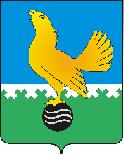 Ханты-Мансийский автономный округ-Юграмуниципальное образованиегородской округ город Пыть-Ях АДМИНИСТРАЦИЯ ГОРОДАтерриториальная комиссия по делам несовершеннолетних и защите их прав                                                                                                  www.pyadm.ru e-mail: adm@gov86.org                                                                                                                                                 e-mail: kdn@gov86org.ruг.   Пыть-Ях,  1 мкр.,  дом  № 5,  кв.  № 80                                                                           р/с 40101810900000010001 Ханты-Мансийский автономный округ-Югра                                                                            УФК по ХМАО-ЮгреТюменская      область     628380                                               МКУ Администрация г. Пыть-Яха, л\с 04873033440)тел.  факс  (3463)  46-62-92,   тел. 46-05-89,                                              РКЦ Ханты-Мансийск г. Ханты-Мансийск42-11-90,  46-05-92,  46-66-47                                                                                  ИНН 8612005313   БИК 047162000                                                                                                                    ОКАТМО 71885000 КПП 861201001                                                                                                                                    КБК 04011690040040000140ПОСТАНОВЛЕНИЕ04.10.2017	№ 391Актовый зал администрации города Пыть-Яха по адресу: 1 мкр. «Центральный», д. 18а, в 14-30 часов (сведения об участниках заседания указаны в протоколе заседания территориальной комиссии).О создании рабочей группы по визуальному осмотру детских игровых сооружений, расположенных в детских развлекательных комнатах, развлекательных центрах, кафе и иных организаций всех форм собственностиВо исполнение поручения Комиссии по делам несовершеннолетних и защите их прав при Правительстве Ханты-Мансийского автономного округа – Югры от 02.10.2017 № 01.22-Исх-1411, с целью предупреждения чрезвычайных происшествий с детьми на игровых сооружениях, руководствуясь п. 13 ст. 15 Закона Ханты-Мансийского автономного округа-Югры от 12.10.2005 № 74-оз «О комиссиях по делам несовершеннолетних и защите их прав в Ханты-Мансийском автономном округе-Югре и наделении органов местного самоуправления отдельными государственными полномочиями по созданию и осуществлению деятельности комиссий по делам несовершеннолетних и защите их прав»,ТЕРРИТОРИАЛЬНАЯ КОМИССИЯ ПОСТАНОВИЛА:Создать рабочую группу по проведению визуального осмотра детских игровых сооружений, расположенных в детских развлекательных комнатах, развлекательных центрах, кафе и иных организациях всех форм собственности.Утвердить состав рабочей группы по проведению визуального осмотра детских игровых сооружений, расположенных в детских развлекательных комнатах, развлекательных центрах, кафе и иных организациях всех форм собственности (Приложение 1).Заместителю начальника отдела по осуществлению деятельности территориальной комиссии по делам несовершеннолетних и защите их прав администрации города Пыть-Яха (С.В. Чернышова) во взаимодействии с представителями рабочей группы:Составить реестр, имеющихся детских игровых сооружений, расположенных в детских развлекательных комнатах, в развлекательных центрах, кафе и иных организациях всех форм собственности, с указанием адреса объекта, даты визуального осмотра, выявленных нарушениях и  ответственных должностных лиц, в срок до 06.10.2017.Обеспечить размещение данного постановления территориальной комиссии на официальном сайте администрации города Пыть-Яха в срок до 06.10.2017.Директору департамента образования и молодежной политики администрации города Пыть-Яха (П.А. Наговицына): Обеспечить распространение в образовательных организациях памятки для родителей о правилах безопасности на спортивных и игровых площадках, размещенной по ссылке: http://adm.gov86.org/news/412/_aview_b3413.Контроль за исполнением постановления возложить на заместителя начальника отдела по осуществлению деятельности территориальной комиссии по делам несовершеннолетних и защите их прав С.В. Чернышову.Председательствующий на заседании: председатель территориальной комиссии	А.П. ЗолотыхПриложение № 1к постановлению территориальной комиссии № 391 от 04.10.2017СОСТАВрабочей группы по проведению визуального осмотра детских игровых сооружений, расположенных в детских развлекательных комнатах, развлекательных центрах, кафе и иных организациях всех форм собственностиЧернышова Светлана Валерьевназаместитель начальника отдела по осуществлению деятельности территориальной комиссии по делам несовершеннолетних и защите их прав при администрации города Пыть-Яха, руководитель рабочей группы Асултанов Рустам Алимсолтановичглавный специалист отдела по физической культуре и спорту администрации города Пыть-ЯхаКочиева Виктория Викторовнаглавный специалист департамента образования и молодежной политики администрации города Пыть-ЯхаНиколаева Татьяна Юрьевнаглавный специалист отдела по транспорту, дорогам и благоустройству управления по жилищно-коммунальному комплексу, транспорту и дорогам администрации города Пыть-ЯхаЕвтушенко Анатолий Владимировичпрезидент общественной организации г. Пыть-Яха «Возрождение социально неблагополучных категорий граждан»представитель ОМВД России по г. Пыть-Яху (по согласованию)